姓名姓名性别性别出生年月出生年月出生年月出生年月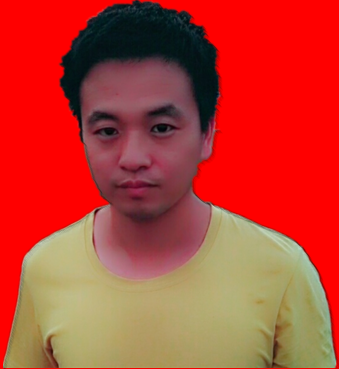 文化程度文化程度民族民族政治面貌政治面貌政治面貌政治面貌考生来源考生来源省份省份城市城市城市城市参加工作时间   参加工作时间   工作年限工作年限工作年限工作年限工作单位工作单位手机手机手机手机单位地址单位地址联系电话联系电话联系电话联系电话E—mailE—mail身份证号身份证号现所持《职业资格证书》编号现所持《职业资格证书》编号现所持《职业资格证书》编号现所持《职业资格证书》编号现所持《职业资格证书》编号现所持《职业资格证书》编号发证单位发证单位发证时间发证时间专业工种专业工种专业工种专业工种专业工种专业工种专业工种技术等级技术等级从事本工种工龄从事本工种工龄从事本工种工龄从事本工种工龄从事本工种工龄从事本工种工龄从事本工种工龄申报鉴定工种申报鉴定工种工业废水处理工工业废水处理工工业废水处理工工业废水处理工工业废水处理工工业废水处理工申报鉴定级别申报鉴定级别申报鉴定级别申报鉴定级别申报鉴定级别申报鉴定级别申报鉴定级别鉴定前培训时间鉴定前培训时间申请鉴定时间申请鉴定时间鉴定站意见                      职业技能鉴定站(盖章)                   年  月   日                      职业技能鉴定站(盖章)                   年  月   日                      职业技能鉴定站(盖章)                   年  月   日                      职业技能鉴定站(盖章)                   年  月   日                      职业技能鉴定站(盖章)                   年  月   日                      职业技能鉴定站(盖章)                   年  月   日                      职业技能鉴定站(盖章)                   年  月   日                      职业技能鉴定站(盖章)                   年  月   日                      职业技能鉴定站(盖章)                   年  月   日                      职业技能鉴定站(盖章)                   年  月   日                      职业技能鉴定站(盖章)                   年  月   日                      职业技能鉴定站(盖章)                   年  月   日                      职业技能鉴定站(盖章)                   年  月   日                      职业技能鉴定站(盖章)                   年  月   日                      职业技能鉴定站(盖章)                   年  月   日                      职业技能鉴定站(盖章)                   年  月   日                      职业技能鉴定站(盖章)                   年  月   日                      职业技能鉴定站(盖章)                   年  月   日                      职业技能鉴定站(盖章)                   年  月   日                      职业技能鉴定站(盖章)                   年  月   日                      职业技能鉴定站(盖章)                   年  月   日                      职业技能鉴定站(盖章)                   年  月   日                      职业技能鉴定站(盖章)                   年  月   日备注发票信息户名*：纳税人识别号*：地址、电话开户行及账号：行号：发票项目：培训费____;    会议费____;   资料费____;发票类别：普票____； 专票____*5000元以下只能开普票，5000元以上可以开专票，开专票请留全部开票信息快递信息联系人：              联系电话快递地址：住宿安排代订住宿酒店：洛阳颐君酒店住宿费用：190元/间 住宿时间：1. 7月11日入住，15日退房，共5天4晚：_____          2. 其他入住日期，请填写:  ________房型选择：大床：____    双标：______(如希望与他人合住，请填写0.5间，会务组将尽量安排，但不能保证，如没有合住成功，请按整间支付；房型优先安排，但不保证)自行安排住宿：____________所在公司业务内容及业绩本栏目选填—主要为协会了解贵公司，今后方便促成公司间的联系与合作，可不填写